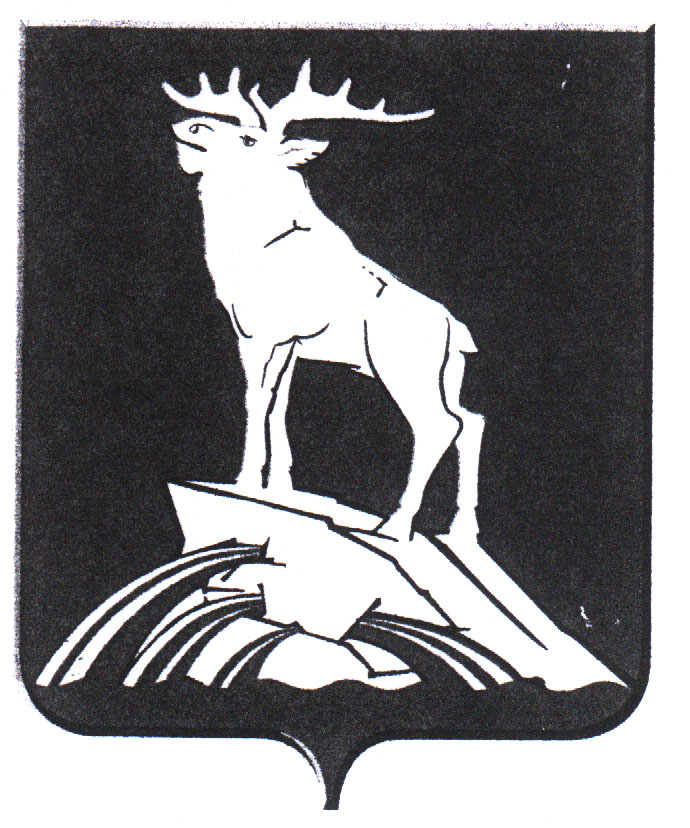 НИЖНЕСЕРГИНСКИЙ МУНИЦИПАЛЬНЫЙ РАЙОНДУМАШЕСТОЙ СОЗЫВДВАДЦАТЬ ШЕСТОЕ ЗАСЕДАНИЕРЕШЕНИЕот 23.04.2020   № 199г. Нижние Серги    О мерах по реализации Указа Президента Российской Федерацииот 17 апреля 2020 года № 272 «О предоставлении сведений о доходах,расходах, об имуществе и обязательствах имущественного характера заотчетный период с 1 января по 31 декабря 2019 г.»         В связи с реализацией на территории Российской Федерации комплексаограничительных и иных мероприятий, направленных на обеспечение санитарно-эпидемиологического благополучия населения в связи с распространением новой коронавирусной инфекций (COVID-19), учитываяУказ Президента Российской Федерации от 17 апреля 2020 года № 272 «О предоставлении сведений о доходах, расходах, об имуществе и обязательствах имущественного характера за отчетный период с 1 января по 31 декабря 2019 г.», Дума Нижнесергинского муниципального районаРЕШИЛА:          1.Установить, что сведения о доходах, расходах, об имуществе и обязательствах имущественного характера за отчетный период с 1 января по 31 декабря 2019 года, срок подачи которых предусмотрен нормативными правовыми актами  Думы Нижнесергинского муниципального района, представляются до 1 августа 2020 года включительно.         2. Настоящее  решение  вступает в силу со дня его подписания.         3. Опубликовать настоящее решение путем размещения полного текста через сеть «Интернет» на официальном сайте Думы Нижнесергинского муниципального района.           4. Контроль исполнения настоящего решения возложить на постоянную комиссию Думы Нижнесергинского муниципального района по вопросам местного самоуправления  (Белоглазова Н.Б.).Председатель Думы Нижнесергинского муниципального района		         А.Н.БараковскихГлава Нижнесергинскогомуниципального района						В.В.Еремеев